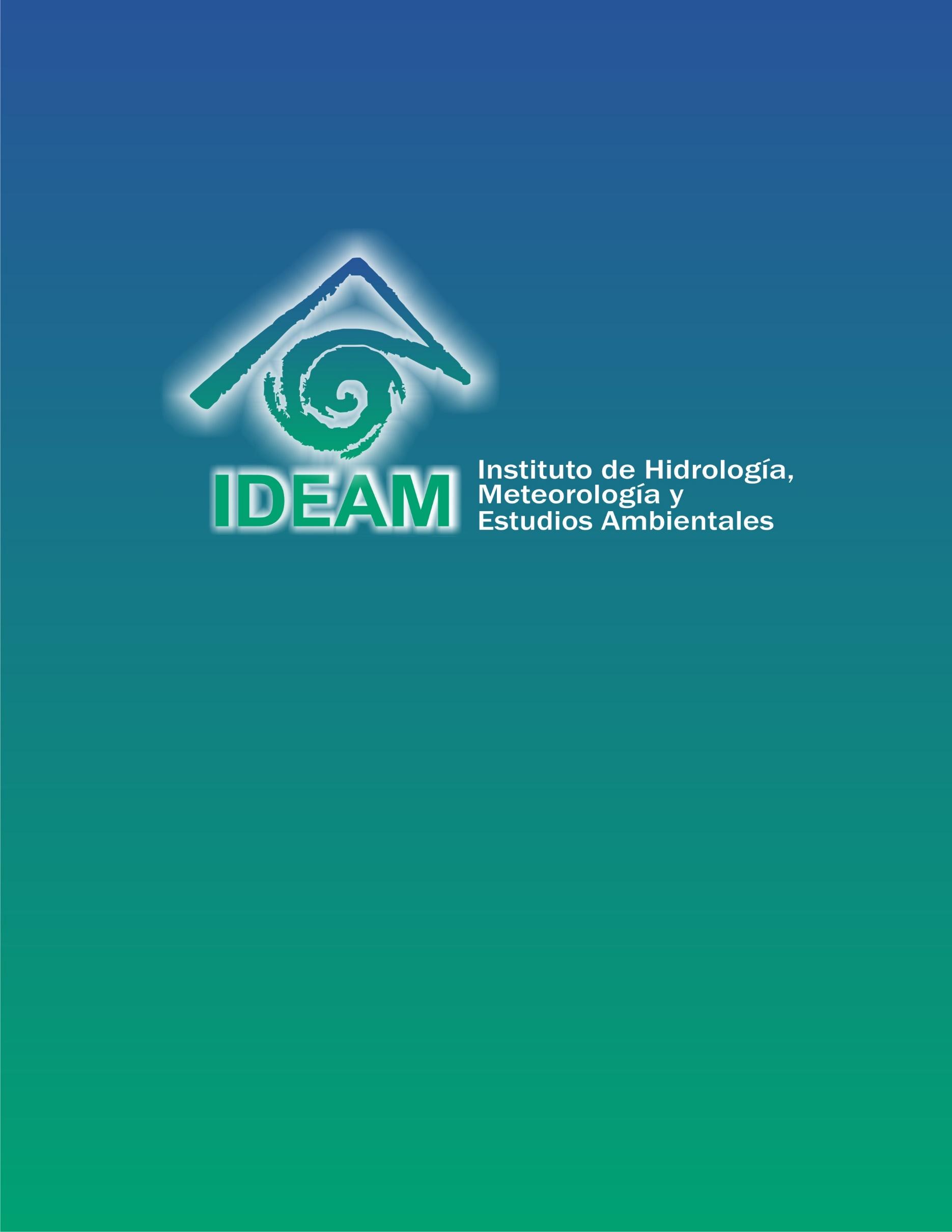 TABLA DE CONTENIDODATOS GENERALESOBJETIVO DE LA AUDITORIAALCANCE DE LA AUDITORIADECLARATORIAEsta auditoría fue realizada con base en la consecución y análisis de diferentes muestras aleatorias, seleccionadas por los auditores encargados de llevar a cabo el trabajo de aseguramiento.Una consecuencia de lo anterior es la presencia del riesgo de muestreo; es decir, el riesgo de que la conclusión basada en la muestra analizada, no coincida con la conclusión a que se habría llegado en caso de haber evaluado todos los elementos que componen la población; sin embargo, la muestra genera una alerta frente a los resultados obtenidos.Es responsabilidad de cada líder de proceso el suministro y contenido de la información base del análisis del proceso de aseguramiento. La responsabilidad de la Oficina de Control Interno se circunscribe a producir un informe contentivo de los resultados de la auditoría ejecutada; las pruebas, procedimientos y análisis de la auditoría se practican de acuerdo con las normas legales vigentes de auditoría y las políticas y procedimientos formulados para el proceso de Evaluación y Mejoramiento Continuo/Oficina de Control Interno que se encuentran incluidos en el Sistema de Gestión Integrado del instituto. En caso, de que en el desarrollo de la auditoría se detecten asuntos no contemplados en el alcance y en los criterios de la misma, la Oficina de Control Interno tiene la obligación y el deber de informar a través del presente informe los hechos que puedan perjudicar el funcionamiento de la administración pública, de acuerdo con lo establecido en el numeral 25 del Artículo 34 de la Ley 734 de 2002, el cual determina los deberes de los servidores públicos; de igual forma, el Artículo 231 del Decreto-Ley 019 de 2012, en el que se estipula que el Jefe de la Oficina de Control Interno “sin perjuicio de las demás obligaciones legales, deberá reportar a los organismos de control los posibles actos de corrupción e irregularidades que haya encontrado en ejercicio de sus funciones”.Así mismo, el literal c) del Artículo 2.2.21.4.9 del Decreto 648 de 2017 “informes”, señala que “Los jefes de Control Interno o quienes haga sus veces deberán presentar los informes que se relacionan a continuación: … sobre actos de corrupción, directiva presidencial 01 de 2015, o aquella que la modifique, adicione o sustituya…”. Complementariamente, el Artículo 67 del Código de Procedimiento Penal, señala que el servidor público que conozca de la comisión de un delito que deba investigarse de oficio, iniciará sin tardanza la investigación si tuviere competencia para ello; en caso contrario, pondrá inmediatamente el hecho en conocimiento ante la entidad competente.CRITERIOS DE AUDITORÍAMETODOLOGÍA Y DESARROLLO DE LA AUDITORIA INTERNAFORTALEZASEn el proceso de auditoría, fueron detectadas las siguientes fortalezas:HALLAZGO Y OBSERVACIONES DETECTADASNotas:Para las auditorias de gestión, el Hallazgo (H) corresponde al incumplimiento de un criterio.Para las auditorias de calidad el incumplimiento de un criterio, se determinará como una No Conformidad (NC).Tanto los Hallazgos como las No Conformidades y las Observaciones (OBS) identificadas requieren Plan de Mejoramiento.CONCLUSIONESDescribir de manera breve los aspectos a rescatar de la auditoría Interna y/o los cambios que afecte a la organizaciónEVIDENCIAS FOTOGRÁFICASCONTROL DE APROBACIÓN INFORME DE AUDITORÍA INTERNACONTROL DE CAMBIOSAuditoría N°Auditoría N°Auditoría N°Fecha entrega informeFecha entrega informeFecha entrega informeDíaMesAñoddmmaaPROCESO(S) /ACTIVIDAD (ES) AUDITADO (S)LIDER(ES) DE PROCESOCARGOAUDITOR LÍDERCARGOOBSERVADORES Y/O ACOMPAÑANTES.OBSERVADORES Y/O ACOMPAÑANTES.NOMBRE:CARGO: NOMBRE:CARGO:NOMBRE:CARGO:FECHA DE APERTURA AUDITORIAdd / mm / aaFECHA DE CIERRE DE LA AUDITORIAdd / mm / aaY las demás normas que sean concordantes, coincidentes y complementarias.1. 2. 3.4.H/NCOBSDESCRIPCIÓN (Debe contener criterio afectado)RECOMENDACIONES1. 2. 3. 4. 5. Nombre completoResponsabilidadFirmaNombre:Cargo:Auditor LíderNombre:Cargo:Líder del ProcesoCONTROL INFORME DE AUDITORÍA INTERNACONTROL INFORME DE AUDITORÍA INTERNACONTROL INFORME DE AUDITORÍA INTERNAELABORÓ:REVISÓ:APROBÓ:Cargo: Jefe Oficina Control InternoJefe Oficina Control InternoVERSIÓNFECHADESCRIPCIÓN130/10/2012Creación del documento 219/11/2014Revisión y ajustes identificados en el desarrollo de la autoevaluación del proceso.305/12/2014Revisión y ajustes identificados en el desarrollo de la autoevaluación del proceso. 427/04/2015Revisión y ajustes identificados en el desarrollo de la autoevaluación del proceso, en donde se suprime el ítem de recomendaciones.529/09/2017Revisión y ajustes identificados en el desarrollo de la autoevaluación del proceso.611/12/2019Revisión y ajustes identificados en el desarrollo de la autoevaluación del proceso.727/04/2020Se incluye el numeral 11 “Control De Aprobación Del Informe De Auditoría Interna”; con el texto "Elaboró-Revisó-Aprobó"808/10/2021Revisión y ajustes identificados en el desarrollo de la autoevaluación del proceso.ELABORÓ:REVISÓ:APROBÓ:MÓNICA ROCÍO CASTRO SÁNCHEZPROFESIONAL OFICINA DE CONTROL INTERNOJAIME HUMBERTO LA ROTTAPROFESIONAL OFICINA DE CONTROL INTERNOMARÍA EUGENIA PATIÑO JURADOJEFE OFICINA CONTROL INTERNOMARÍA EUGENIA PATIÑO JURADOJEFE OFICINA CONTROL INTERNO